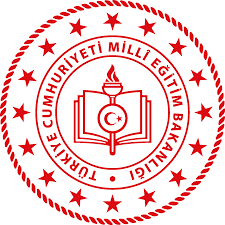 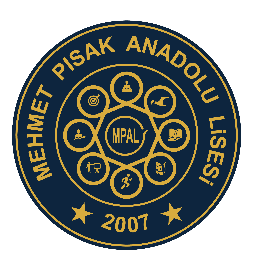 MEHMET PİSAK ANADOLU LİSESİÖĞRENCİ-OKUL SÖZLEŞMESİSözleşmenin Tarafları:ÖğrenciÖğretmen / Okul YönetimiSözleşmede Esas Alınan Yasal Düzenlemeler1739 sayılı Millî Eğitim Temel KanunuMEB Ödül ve Disiplin YönetmeliğiMEB Sosyal Etkinlikler YönetmeliğiMEB Rehberlik YönetmeliğiMEB Ortaöğretim Kurumları YönetmeliğiÖĞRENCİNİN HAK VE SORUMLULUKLARI HAKLARDüşüncelerini özgürce ifade etme Güvenli ve sağlıklı bir okul ve sınıf ortamında bulunma Bireysel farklılıklarına saygı gösterilmesi Kendisine ait değerlendirme sonuçlarını zamanında öğrenme ve sonuçlar üzerindeki fikirlerini ilgililerle tartışabilme Kendisine ait özel bilgilerin gizliliğinin sağlanması Okulun işleyişi, kuralları, alınan kararlar hakkında bilgilendirilme Okul kurallarının uygulanmasında tüm öğrencilere eşit davranılması Kendini ve diğer öğrencileri tanıma, kariyer planlama, karar verme ve ihtiyaç duyduğu benzer konularda      danışmanlık alma Akademik ve kişisel gelişimini destekleyecek ders dışı etkinliklere katılma SORUMLULUKLAR Okulda bulunan kişilerin haklarına ve kişisel farklılıklarına saygı göstereceğim. Ders dışı etkinliklere katılıp bu etkinliklerden en iyi şekilde yararlanacağım. Arkadaşlarımın ve okulun eşyalarına zarar vermeyeceğim; zarar verdiğim takdirde bu zararın bedelini karşılayacağım. Sınıfça belirlediğimiz kurallara uyacağım. Ödül ve disiplin yönetmeliğine ve veli-öğrenci el kitapçığında yer alan tüm okul kurallarına uyacağım. Okul yönetimine (fikir, eleştiri, öneri ve çalışmalarımla) katkıda bulunacağım. Arkadaşlarıma, öğretmenlerime ve tüm okul çalışanlarına saygılı davranacağım. Hiçbir şekilde kaba kuvvete ve baskıya başvurmayacağım. Okulun bilim ve sanat panolarına yazı ve fotoğraflarla katkıda bulunacağım. Okulda düzenlenecek eğitim semineri ve toplantılarda gelen konuklara ilgili birimlere ulaşmaları için rehberlik edeceğim.Okulun eğitim felsefesine uygun, çalışkan ve gayretli olacağımOkulumun adını her zaman üst düzeyde tutacak davranış ve gayret içinde olacağım. Bu sözleşme; öğrenciyi okulun işleyişi, kuralları, öğrencilere sağlayacağı olanaklar ve tarafların karşılıklı hak ve sorumlulukları konusunda bilgilendirmek amacıyla hazırlanmıştır ve öğrencinin Mehmet Pisak Anadolu Lisesi’nde okuyacağı her yıl için geçerlidir.                                                                      ……. / ……. / 2022Öğrencinin Adı SoyadıÖğrencinin Sınıfı ve NumarasıGörüşme Yapanın Adı SoyadıGörüşme Yapanın Branşı ve GöreviGörüşme NedeniGörüşmenin İçeriği: Görüşmenin İçeriği: Görüşmenin İçeriği: Sonuç ve Öneriler:   Sonuç ve Öneriler:   Sonuç ve Öneriler:   Sözleşmenin tarafı olarak yukarıda sunulan hak ve sorumluluklarımı okudum. Haklarıma sahip çıkacağıma ve sorumluluklarımı yerine getireceğime söz veririm.                                                                                                                                       Öğrenci                                                                                                                                   Adı Soyadı                                                                                                                                         İmzaSözleşmenin tarafı olarak yukarıda sunulan hak ve sorumluluklarımı okudum. Haklarıma sahip çıkacağıma ve sorumluluklarımı yerine getireceğime söz veririm.                                                                                                                                       Öğrenci                                                                                                                                   Adı Soyadı                                                                                                                                         İmzaSözleşmenin tarafı olarak yukarıda sunulan hak ve sorumluluklarımı okudum. Haklarıma sahip çıkacağıma ve sorumluluklarımı yerine getireceğime söz veririm.                                                                                                                                       Öğrenci                                                                                                                                   Adı Soyadı                                                                                                                                         İmza